RICHMOND RECREATIONPOM POM ICE CREAM CONESSUPPLIES:-YARN-POM POMS FOR TOPPING-PAPER OR CARD BOARD FOR CONE OR YOU CAN GET PAPER MACHE ONES AT A CRAFT STORE-SCISSORS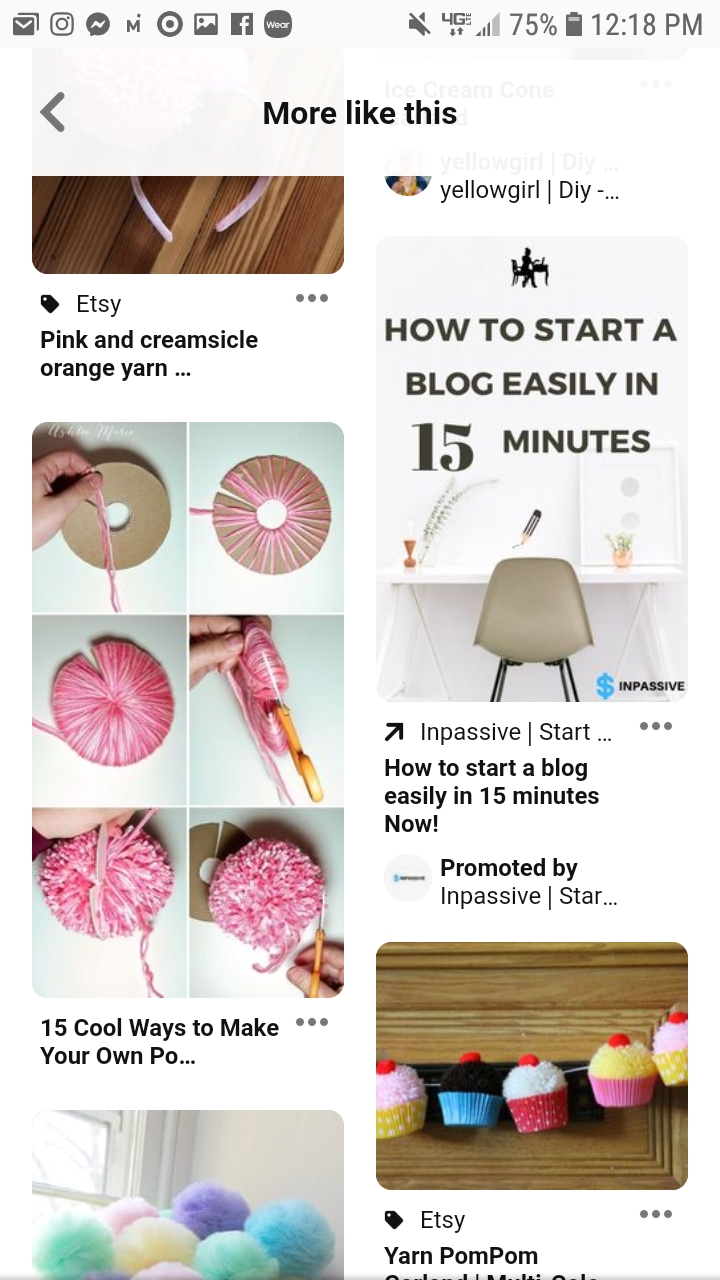 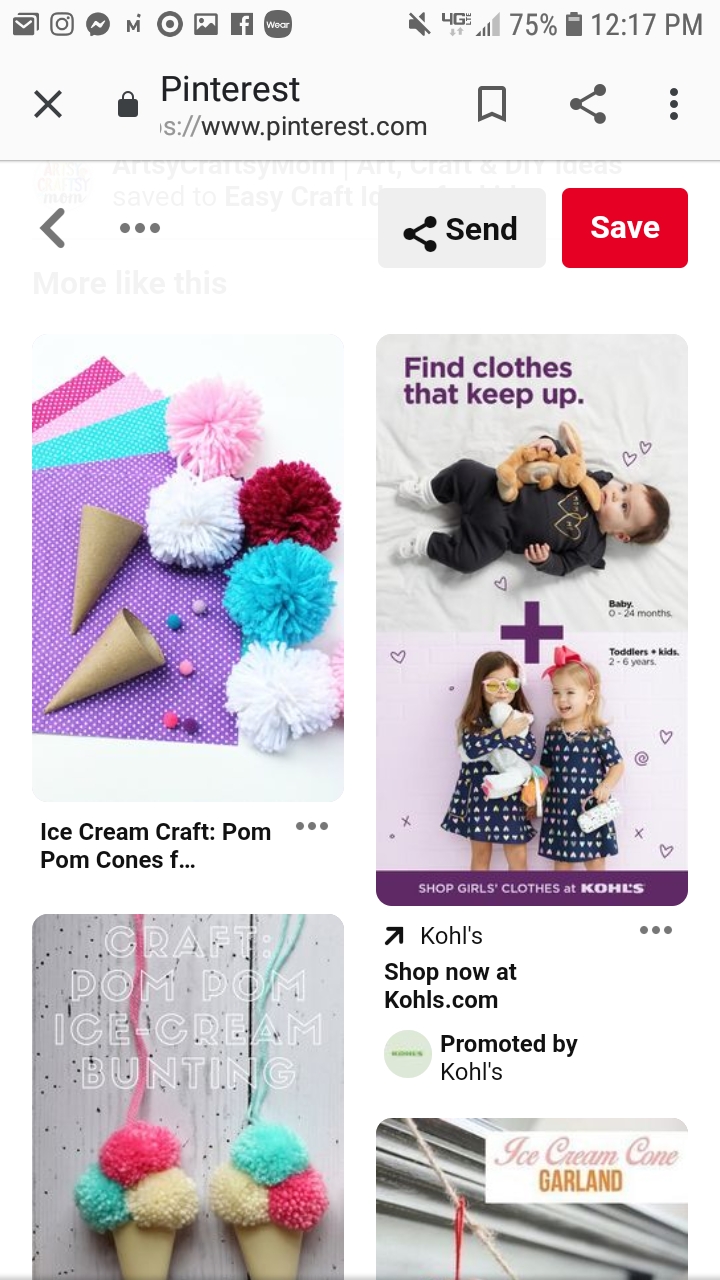 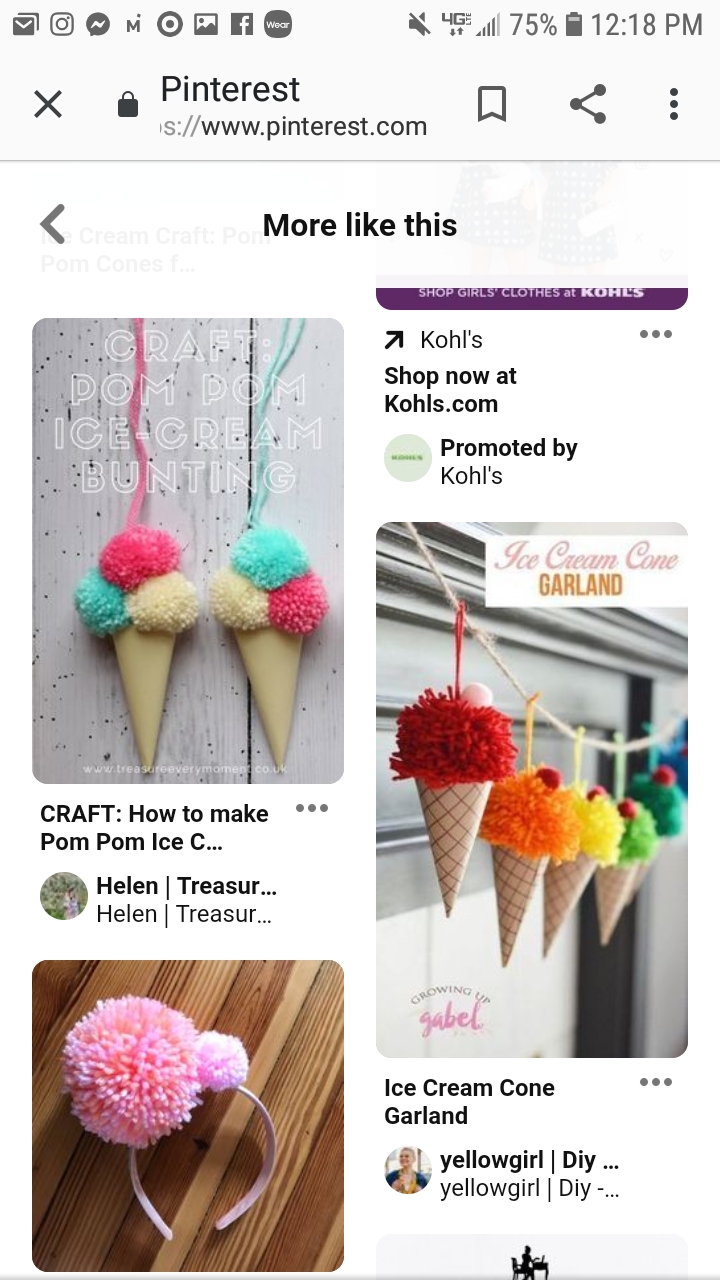 COMPLETE INSTRUCTIONS CAN BE FOUND AT:WWW.ARTSYCRAFTSYMOM.COM